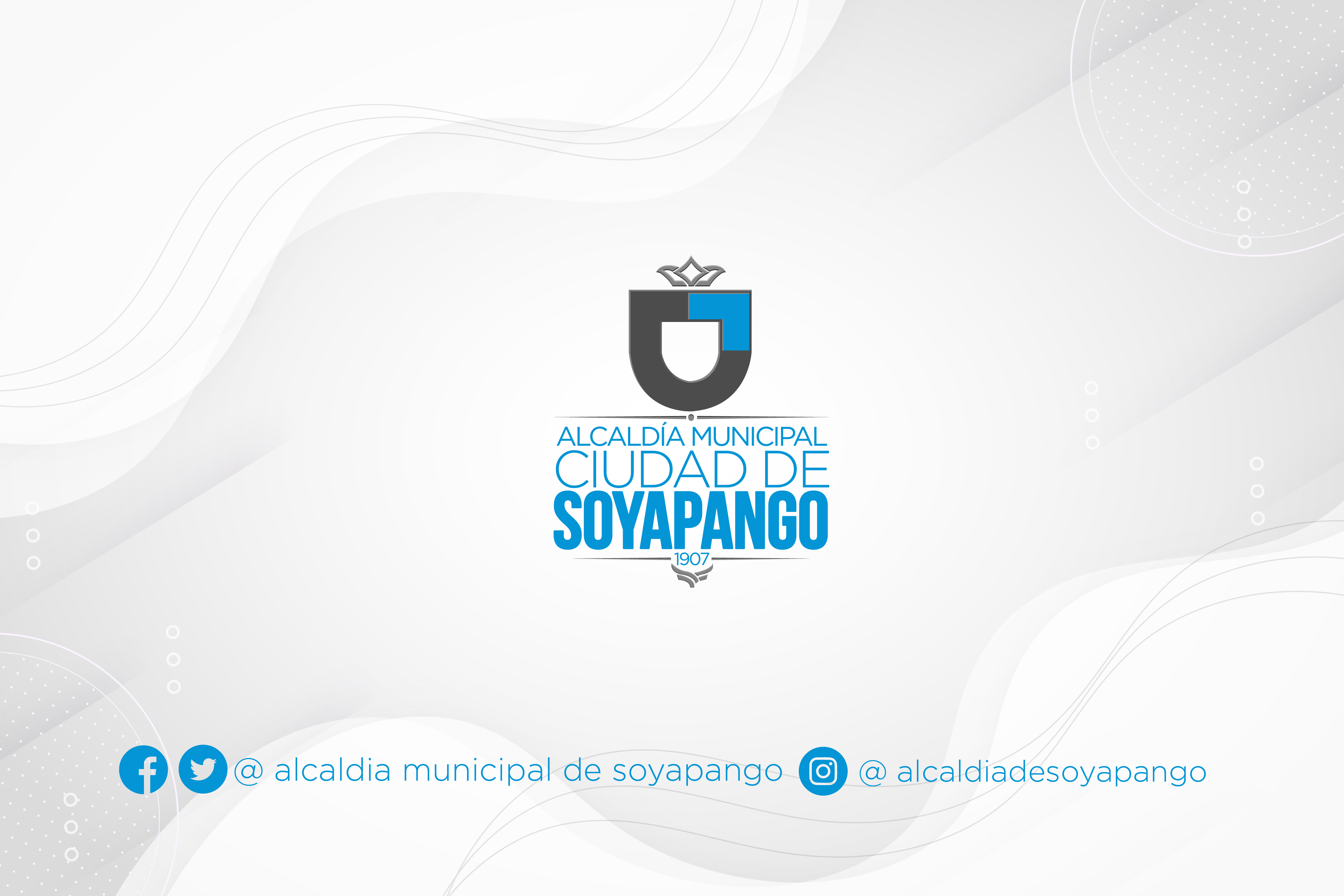 TRAMITES REALIZADOSUNIDAD DE REGISTRO TRIBUTARIODE ENERO HASTA MARZO DEL AÑO 2,021.N°ENERO A MARZO 2021ENERO A MARZO 2021NOMBRE DEL TRÁMITETOTAL1INSPECCIÓN318RESUELTOS190EN PROCESO1282PERSONAS ATENDIDAS409